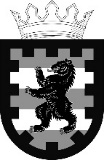 РЕСПУБЛИКА КАРЕЛИЯАДМИНИСТРАЦИЯ ПРИОНЕЖСКОГО МУНИЦИПАЛЬНОГО РАЙОНАПОСТАНОВЛЕНИЕ23 августа 2021                                                                                       № 852     		                                                                  В соответствии с Постановлениями Правительства Республики Карелия от 19.07.2021 № 295-П, от 19.07.2021 № 296-П, Администрация Прионежского муниципального районаПОСТАНОВЛЯЕТ:Утвердить муниципальную программу изложив ее в новой редакции, согласно приложению № 1.Настоящее постановление подлежит официальному опубликованию в газете «Прионежье» и на официальном сайте Прионежского муниципального района.Контроль за исполнением настоящего постановления возложить на начальника отдела экономики Администрации Прионежского муниципального района.Глава АдминистрацииПрионежского муниципального района                                           	Г.Н. ШеметДело-1; отдел экономики-1; финансовое управление-1Об утверждении муниципальной программы «Развитие малого и среднего предпринимательства в Прионежском муниципальном районе» в новой редакции